שאלון 37381 ושאלות אחדות משאלון 37303תשע"ו 2016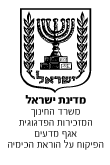 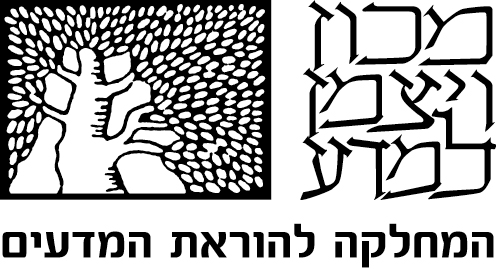 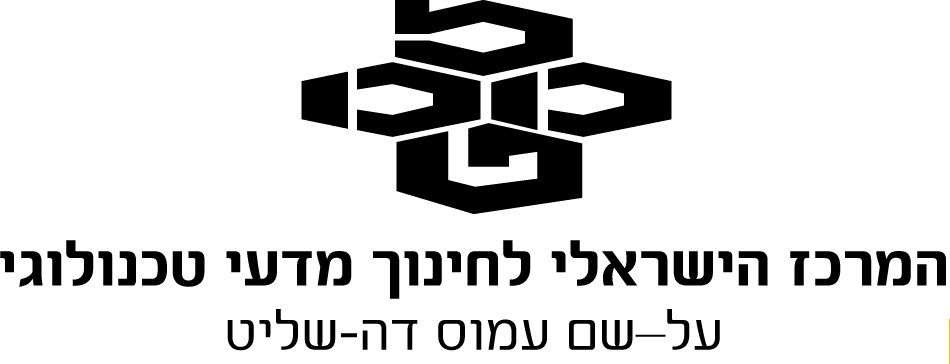 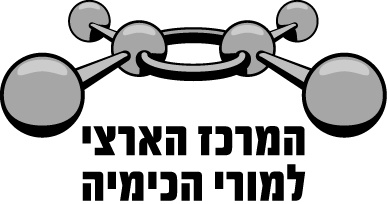 שאלה 7      חומצות ובסיסיםאבץ, Zn(s) , הגיב עם תמיסה X המכילה יוני הידרוניום, H3O+(aq) , על פי התגובה:Zn(s) + 2H3O+(aq)    Zn2+(aq) + H2(g) + 2H2O(l)בתגובה זו נוצרו 0.2 מול מימן, H2(g) .איזו מן התמיסות א-ד שלפניך היא תמיסה X ?15%	א.	200 מ"ל תמיסת HCl(aq)  1M76%	ב.	200 מ"ל תמיסת HCl(aq)  2M7%	ג.	200 מ"ל תמיסת H2SO4(aq)  0.5M2%	ד.	100 מ"ל תמיסת H2SO4(aq)  1Mהנימוקהתשובה הנכונה היא ב.מספר המולים של יוני H3O+(aq) ב- 200 מ"ל תמיסת HCl(aq) 2M:	יחס המולים בניסוח התגובה בין H2(g) לבין יוני H3O+(aq) הוא 2:1 ,לכן כדי ליצור 0.2 מול H2(g) צריכים להגיב 0.4 מול יוני H3O+(aq) .מסיחים א, ג, ד אינם נכונים:מספר המולים של יוני H3O+(aq) ב- 200 מ"ל תמיסת HCl(aq) 1M:מספר המולים של יוני H3O+(aq) ב- 200 מ"ל תמיסת H2SO4(aq) 0.5M:מספר המולים של יוני H3O+(aq) ב- 100 מ"ל תמיסת H2SO4(aq) 1M:לדעתנו, רמת חשיבה על פי רמת חשיבה על פי הטקסונומיה של בלום היא יישום.כדי לענות על שאלה זו על התלמיד:לנסח את תהליכי ההמסה במים של החומצות: HCl(g) ו- H2SO4(l)   לקבוע את הריכוז של יוני הידרוניום בתמיסת כשנתון הריכוז המולרי של החומצה. לבצע חישובים סטויכיומטריים: חישוב מספר המולים של מומס בנפח נתון של התמיסה על פי הריכוז המולרי של החומצה.סיבות אפשריות לטעויותהציון בינוני.15% מהתלמידים, שבחרו במסיח א, לא התייחסו כנראה ליחס המולים בניסוח התגובה,וחישבו את מספר המולים של יוני H3O+(aq) על פי יחס המולים בניסוח התגובה בין H2(g) לבין יוני H3O+(aq) 1:1 . 9% מהתלמידים, שבחרו במסיחים ג ו- ד, ידעו שמכל מול H2SO4(l) מקבלים במהלך ההמסה במים שני מול יוני H3O+(aq) , אך חישבו את מספר המולים של יוני H3O+(aq) על פי יחס המולים בניסוח התגובה בין H2(g) לבין יוני H3O+(aq) 1:1 .המלצותלתרגל עם התלמידים חישובים סטויכיומטריים עבור תמיסות מימיות. תרגילים אלה צריכים לכלול: 	קביעת מספר המולים של יוני H3O+(aq) המתקבלים בתמיסות של חומצות חד-פרוטיות               ודו-פרוטיות.	התייחסות ליחס המולים של מגיבים ותוצרים בניסוח תגובה.תרגיל לדוגמה:ערבבו תמיסת HI(aq) עם תמיסת Ca(OH)2(aq) . כל אחת מן התמיסות הכילה מספר מולים שווה של מומס.קבע אם בתום הערבוב ה- pH של התמיסה שהתקבלה  גבוה מ- 7 , נמוך מ- 7 או שווה ל- 7 . נמק.פתרון:ה-pH  של התמיסה גבוה מ- 7 מכיוון שיש בתמיסה עודף יוני OH(aq) .מכל מול HI(g) מתקבל במהלך ההמסה במים מול אחד של יוני H3O+(aq) ,מכל מול Ca(OH)2(s)  מתקבלים במהלך ההמסה במים שני מולים של יוני OH(aq) .התרחשה תגובת הסתירה:			H3O+(aq) +  OH(aq)    2H2O(l)     יחס המולים בניסוח התגובה בין יוני OH(aq) לבין יוני H3O+(aq) הוא 1:1 ,לאחר התגובה יישאר עודף יוני OH(aq) , לכן ה-pH  של התמיסה גבוה מ- 7 .